		Powiatowy Urząd Pracy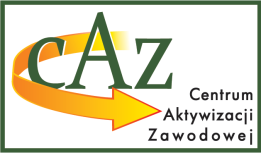 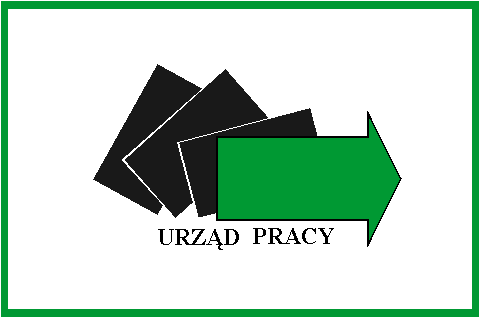  w ChełmieZałącznik nr 1 do SWZPRZEDMIOT ZAMÓWIENIA: Kod CPV 80000000-4 usługi edukacyjne i szkoleniowe Nazwa szkolenia: „Kurs komputerowy z certyfikatem ECDL (BASE)”Źródło finansowania: szkolenie w całości finansowane jest ze środków publicznych, realizowane w ramach środków Funduszu Pracy.Celem szkolenia jest uzyskanie przez uczestników szkolenia kompetencji cyfrowych oraz certyfikatu ECDL (BASE) po otrzymaniu przez nich pozytywnych wyników egzaminów poszczególnych modułów.Liczba godzin szkolenia: 125 na każdego uczestnika, przy czym udział zajęć praktycznych do ogółu zajęć stanowić ma min. 80 %.Liczba osób do przeszkolenia 50, w 5 grupach  po 10 osób.Zamawiający zastrzega sobie prawo do skierowania mniejszej liczy osób na szkolenia
 tj. do 20% mniej niż wskazana liczba osób powyżej w przypadku, pojawienia się problemów z doborem uczestników szkolenia, brakiem osób zainteresowanych uczestnictwem w szkoleniu lub w związku                                z rezygnacją osób zakwalifikowanych a także w przypadku wystąpienia nieprzewidzianych sytuacji losowych.Termin realizacji przedmiotu zamówienia: od daty zawarcia umowy do 9 miesięcytermin pierwszego szkolenia dla 10 osób trwającego do 1 miesiąca rozpocznie się w maju 2024r.termin drugiego szkolenia dla 10 osób trwającego do 1 miesiąca rozpocznie się w czerwcu 2024r.termin trzeciego szkolenia dla 10 osób trwającego do 1 miesiąca rozpocznie się we wrześniu 2024r.termin czwartego szkolenia dla 10 osób trwającego do 1 miesiąca rozpocznie się w październiku 2024r.termin piątego szkolenia dla 10 osób trwającego do 1 miesiąca rozpocznie się w listopadzie 2024r.Miejsce realizacji szkolenia: Miasto ChełmNatomiast przy założeniu, że egzaminy będą odbywały się w Laboratorium Egzaminacyjnym poza Miastem Chełm, Wykonawca winien zapewnić i pokryć koszty transportu uczestników szkolenia z Chełma do Laboratorium Egzaminacyjnego i z powrotem.Uczestnikami szkolenia będą m.in. osoby bezrobotne zamieszkałe w różnych miejscowościach powiatu chełmskiego, dlatego też wyjazd z Chełma winien być zapewniony  ok. godz. 8.00 zaś powrót do Chełma do godz. 18.00.Na uczestnika szkolenia powinno przypadać max. 25 dni szkolenia + egzaminy
 z poszczególnych modułów wchodzących w skład ECDL (BASE) przeprowadzonych przez akredytowanego egzaminatora.Wykonawca winien opisać sposób organizacji transportu uczestników szkolenia – w przypadku egzaminów poza miastem Chełm.Program szkolenia powinien obejmować 2 moduły:I moduł  zawierający m.in. bloki tematyczne:umiejętność poruszania się w świecie cyfrowym, poszukiwania wiarygodnych informacji -wyszukiwarki, ochrony swojej tożsamości cyfrowej, cyberbezpieczeństwo, znajomość RODO w świecie cyfrowym, e-usługi publiczne, Elektroniczna Platforma Usług Administracji Publicznej (ePUAP), Platforma Usług Elektronicznych Zakładu Ubezpieczeń Społecznych (PUE ZUS), portal obywatel.gov.pl, portal biznes.gov.pl., profil zaufanywysyłanie pocztą elektroniczną dokumentów aplikacyjnych, używanie komunikatorów video do rozmów z pracodawcami, korzystanie z aplikacji mobilnych np. ePraca itd.II moduł ECDL (BASE) zawierający m.in. bloki tematyczne:Program szkolenia powinien być zgodny z sylabusami zawartymi na stronie internetowej ECDL www.ecdl.pl i obejmować tematykę obowiązującą na poszczególnych egzaminach tj.:Sylabus B1- Podstawy pracy z komputerem Sylabus B2 - Podstawy pracy w sieci Sylabus B3 - Przetwarzanie tekstów Sylabus B4 - Arkusze kalkulacyjne Każdy uczestnik szkolenia musi mieć zapewnioną realizację wszystkich tematów określonych w programie szkolenia. Realizacja szkolenia powinna odbyć się według planu nauczania obejmującego przeciętnie nie mniej niż 25 godzin zegarowych w tygodniu na każdego uczestnika szkolenia, w dni powszednie od poniedziałku do piątku z wyjątkiem dni świątecznych w godzinach 8.00-18.00 (co najmniej 5 godzin zegarowych zajęć dziennie, nie więcej niż 8 godzin). Godzina zegarowa szkolenia obejmuje 45 minut zajęć edukacyjnych i 15 minut przerwy.Każda osoba powinna otrzymać na własność:co najmniej jeden podręcznik dotyczący zakresu szkolenia przygotowujący uczestnika szkolenia do zdania egzaminów umożliwiających zdobycie certyfikatu ECDL BASE brulion w twardej oprawie A4/96 kartek,teczkę do przechowywania i transportu dokumentów,długopis,kolorowy zakreślacz,Wykonawca winien zapewnić uczestnikom szkolenia podczas trwania szkolenia serwis kawowy /kawa, herbata, napoje, ciastka/.Wykonawca zobowiązany jest do opłacenia i zorganizowania egzaminów zewnętrznych poszczególnych modułów szkolenia przed akredytowanym egzaminatorem w akredytowanym przez PTI Laboratorium Egzaminacyjnym po zakończeniu poszczególnych modułów szkolenia i poinformowania Zamawiającego                     o terminie ww. egzaminów i jego wynikach.Każdy uczestnik szkolenia ma przystąpić do egzaminów wewnętrznych oraz do wszystkich egzaminów wchodzących w skład certyfikatu ECDL BASE .W przypadku, gdy Wykonawca nie posiada akredytowanego przez PTI Laboratorium Egzaminacyjnego, gdzie będą przeprowadzane egzaminy zewnętrzne należy dołączyć do oferty dokument (uwierzytelnioną przez Wykonawcę kopię) potwierdzający, prawo do dysponowania w/w Laboratorium Egzaminacyjnym. Szkolenie winno gwarantować 100% zdawalność. W przypadku uzyskania przez uczestników szkolenia negatywnego wyniku egzaminu/ów Wykonawca zobowiąże się do koordynowania działań dotyczących ustalenia poprawkowego/ych egzaminu/ów najpóźniej w ciągu 3 tygodni od ukończenia szkolenia oraz poinformowania uczestników i Zamawiającego o terminie egzaminu/-ów.Wyżej wymienione szkolenie powinno zakończyć się egzaminami wewnętrznymi po każdym module szkolenia informatycznego oraz egzaminami zewnętrznymi z poszczególnych modułów wchodzących w skład certyfikatu ECDL BASE przeprowadzonymi przez akredytowanego egzaminatora w akredytowanym przez PTI Laboratorium Egzaminacyjnym oraz otrzymaniem przez uczestników szkolenia:certyfikatów ECDL BASE lub certyfikatów ECDL Profile,zaświadczenia o ukończeniu szkolenia zawierające elementy określone w § 71 ust.4  Rozporządzenia Ministra Pracy i Polityki Społecznej z dnia 14 maja 2014r. (Dz. U.
z 2014r. poz. 667) w sprawie szczegółowych warunków realizacji oraz trybu i sposobów prowadzenia usług rynku pracy.